KaninutstillingBjerkreimsmarken 25.-27 oktober 2015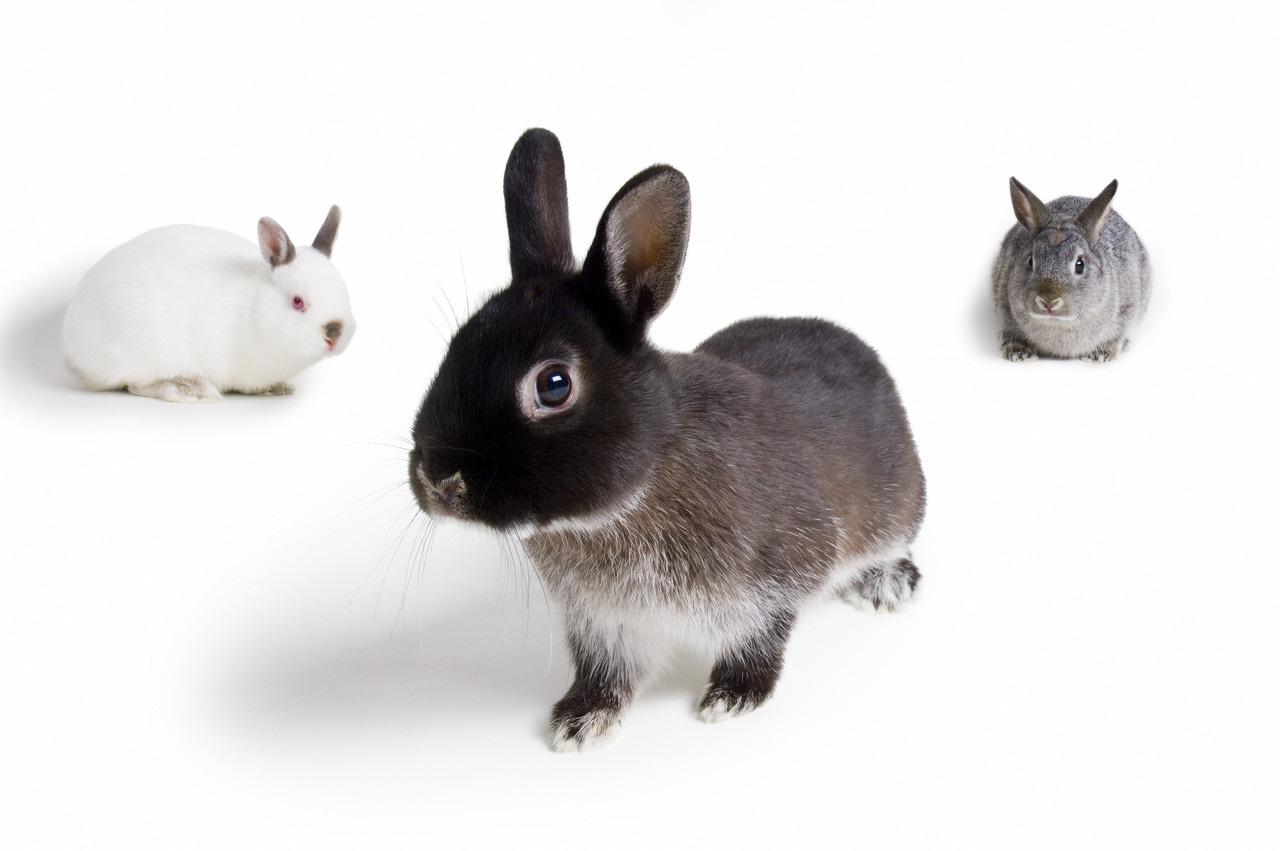 Arrangør:Jæren og Sandnes KaninalslagHjemmeside: www.josk.no Hoppegruppe: http://joskh.kaninhopping.no/ 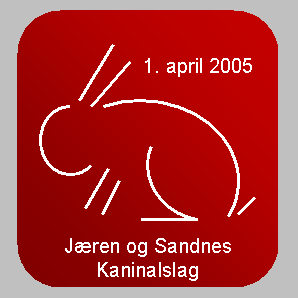 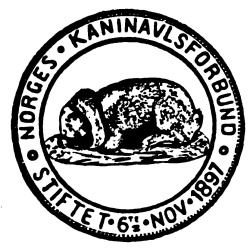 Velkommen til kaninutstillingVi ønsker dommere, utstillere og besøkende publikum hjertelig velkommen til vår første utstilling i sesongen 2015/ 2016.Ungdyrutstillingen for kaniner er en årviss tradisjon – denne ganger har vi lagt den til Vikeså og Bjerkreimsmarken 2015. Det utstilt 52 kaniner i 9 forskjellige raser – fra de minste Dvergharene på under 1 kg til de største Belgiske Kjempene på over 7  kg. Kjempekaninene har egne store utstillingsbur  – ekstra store og høye slik at de virkelig får vist seg frem på den aller beste måte. Det er to dommere på denne utstillingen – disse er:Odd Einar Lundervold  – Jæren og Sandnes KAL OverdommerKjell Helge Jåtun – Jæren og Sandnes KALJæren og Sandnes Kaninalslag er et aktivt lag med over 90 medlemmer. Vi arrangerer medlemsmøter, kurs, ekskursjoner, bussturer, sosiale tilstelninger og utstillinger. Dessuten er vi representert på messer og lignende i vår region. Vi har et sosialt og uhøytidelig miljø der alle er hjertelig velkomne. Kaninoppdrett er en levende hobby som passer like godt på et gårdsbruk som i en hage. Ta gjerne kontakt med oss på utstillingen, på medlemsmøter eller ring til en av oss i styret.Hilsen utstillingskomitéenStyret i Jæren og Sandnes KAL 2015                                  SLIK BLIR DU MEDLEMTa en innbetalingsblankett og fyll ut med navn, full addresse og tlf. og send til: Jæren og Sandnes KAL, v/Svein Ødegård, Tjemslandshagen 8, 4360 Varhaug. Bankkontonr: 3290.54.16382Medlemskontigenten for 2015 (inkl 2016)  er: Senior (f.o.m. 18 år)  kr 520,-Junior (t.o.m. 17 år)  kr 360, Familiemedl    kr 220,- 	Raseliste  Bjerkreimsmarken 2015	Vikeså	25.09.2015 - 27.09.2015	RaseNavn	Klasse A - Voksne	Klasse B-Ungdyr	Sum	Belgisk Kjempe	2	12	14	Fransk Vedder	2	Angora	3	2	5	Belgisk Hare	5	4	9	Liten Tysk Vedder	5	Perle Ekorn	2	3	5	Liten Havana	5	Dvergvedder	4	2	6	Dverghare	5	Totalt	23	33	            =	56Resultatliste Klasse L Kolleksjoner, 	Vikeså	Bjerkreimsmarken 2015	25.09.2015 - 27.09.2015	Stammer, Grupper og Enkeltdyr	1	Terje Engh	Grenland KAL	3,0	Dvergvedder - Viltgrå	286,5	poeng	2	Arild Gundersen	Jæren og Sandnes KAL	3,0	Belgisk Hare - Viltrød 	285	poeng	(Harefarget)	3	Oddvar Stangeland	Jæren og Sandnes KAL	1,2	Liten Tysk Vedder - 	284,5	poeng	Kappetegnet Viltgrå	4	Hilde Krogedal	Rogaland KAL	1,2	Angora - Hvit Rødøyd	284,5	poeng	5	Svein Erik Tønnesen	Jæren og Sandnes KAL	3,1	Perle Ekorn	378	poeng	6	Stensland og Ødegård	Jæren og Sandnes KAL	0,3	Belgisk Hare - Viltrød 	283,5	poeng	(Harefarget)	7	Erik Stensland	Jr	Jæren og Sandnes KAL	3,1	Liten Havana	377	poeng	8	Sina og Imre Ødegård	Jr	Jæren og Sandnes KAL	2,1	Dverghare - Viltgrå	283	poeng	9	Sindre og Roy Tjemsland	Jæren og Sandnes KAL	1,3	Belgisk Kjempe - Viltgrå/ 	375,5	poeng	Jerngrå	10	Sindre Tjemsland	Jr	Jæren og Sandnes KAL	1,0	Fransk Vedder - Jerngrå	94,5	poeng	11	Sina og Imre Ødegård	Jr	Jæren og Sandnes KAL	0,1	Dverghare - Viltblå	93,5	poeng	12	Karen Sofie Solberg	Rogaland KAL	0,1	Angora - Hvit Rødøyd	93,5	poeng	13	Sol Christensen	Jr	Jæren og Sandnes KAL	0,1	Dvergvedder - Viltgrå	93	poeng	Ungdyrutstilling	26.09.2014 - 28.09.2014Best in Show	49	96	38	9	9	A	1,0	Dvergvedder - Viltgrå	Terje EnghBeste i motsatt18      95,5    9      18,5    19        A         0,1 Angora - Hvit Rødøyd Hilde Krogedal	Vikeså	25.09.2015 - 27.09.2015	Bjerkreimsmarken 2015	A	Voksne dyr	B	Ungdyr	Belgisk Kjempe	Idealvekt:	7,01 kg og høyere	Belgisk Kjempe nedstammer fra Flandern i Belgia med byen Gent som opprinnelsessted. 	Rasen er kjent siden 1825. Den hvite varianten ble avlet fram i Tyskland og kjent siden 1912.	Sindre og Roy Tjemsland, Jæren og Sandnes KAL	1	93,5	38	9	8,5	A	4091	757X	1,0	13	mnd.	Viltgrå	2	91,5	38	9	8	A	3011	30M1	0,1	26	mnd.	Viltgrå	3	92	37,5	9	8	B	5010	Z550	1,0	4	mnd.	Viltgrå	4	92	37	9	9	B	5040	7U75	1,0	4	mnd.	Jerngrå	5	93,5	37,5	9	9	B	5041	Z551	1,0	4	mnd.	Jerngrå	6		94	38	9	8,5	B	5042	7U76	1,0	4	mnd.	Jerngrå	7	91	37	9	8	B	5001	Z552	0,1	6	mnd.	Viltgrå	8	92	38	9	8	B	5002	7U77	0,1	6	mnd.	Viltgrå	9	93	37	9	9	B	5020	Z553	0,1	4	mnd.	Viltgrå	10	91	37	9	8	B	5021	7U78	0,1	4	mnd.	Viltgrå	11	93,5	38	9	8,5	B	5022	Z554	0,1	4	mnd.	Viltgrå	12	94	38	9	8,5	B	5043	7U79	0,1	4	mnd.	Jerngrå	13	92,5	37,5	9	8	B	5045	Z555	0,1	4	mnd.	Jerngrå	14	94	37,5	9	9	B	5046	Z556	0,1	4	mnd.	Jerngrå	1,3	375,5	p.	9	. plass kl.	L	Fransk Vedder	Idealvekt:	5,51 kg og høyere	Vedderen er kjent siden 1600-1700 tallet. Hengeørene har sannsynligvis framkommet 	gjennom en eller flere mutasjoner. Rasen har antakeligvis oppstått i Frankrike. Den første 	egentlige beskrivelsen av Fransk Vedder finnes i et fransk bokverk fra 1845, "Le Jardin de 	Plantes" av M Boitard. Første gang Fransk Vedder ble utstilt var i 1863. Ved denne 	utstillingen i Boulogneskogen i Paris var 19 av de 42 kaninene Veddere.	Sindre Tjemsland, Jæren og Sandnes KAL	Jr.	15		94,5	38	9	9	A	406	Z430	1,0	17	mnd.	Jerngrå	16	94	38	9	9	A	452	73H1	1,0	16	mnd.	Viltgrå	1,0	94,5	p.	10	. plass kl.	L	Angora	Idealvekt:	3,51 kg og høyere	Både England og Frankrike gjør krav på Angorakaninens oppkomme. Rasen ble innført av 	engelske sjømenn til Bordeaux i syd-Frankrike i 1723. Utviklingen og foredlingen av rasen 	har vært gjennomført i England.	Karen Sofie Solberg, Rogaland KAL	57	93,5	9	18,5	18,5	A	4465	0P47	0,1	17	mnd.	Hvit Rødøyd	0,1	93,5	p.	12	. plass kl.	L	Hilde Krogedal, Rogaland KAL	17	92,5	9	18	19	A	4463	6U37	1,0	17	mnd.	Hvit Rødøyd	18		95,5	9	18,5	19	A	3451	5U63	0,1	25	mnd.	Hvit Rødøyd	19	94,5	9	18	18,5	A	4475	R340	0,1	17	mnd.	Hvit Rødøyd	20	94,5	9	18,5	19	B	5492	Z557	1,0	5	mnd.	Hvit Rødøyd	21	94	9	18	18,5	B	5493	7U80	1,0	5	mnd.	Hvit Rødøyd	1,2	284,5	p.	4	. plass kl.	LBelgisk Hare	Idealvekt:	3,01 - 4,0 kg	Rasen nedstammer fra Belgia og man regner med at rasen ble avlet fram i 1875. Rasen kom	 snart til England der de nevnes i litteraturen i 1896 av Wilkins. I Tyskland ble rasen vist 	første gang i 1900.	Arild Gundersen, Jæren og Sandnes KAL	22	94,5	37,5	9	9	A	3804	5U00	1,0	29	mnd.	Viltrød (Haref.)	23	94,5	38	9	9	A	3871	Z425	1,0	29	mnd.	Viltrød (Haref.)	24	95	38	9	9	A	3662	58H2	1,0	29	mnd.	Viltrød (Haref.)	25		95,5	38	9	9	A	4961	6U06	1,0	17	mnd.	Viltrød (Haref.)	3,0	285	p.	2	. plass kl.	L	Stensland og Ødegård, Jæren og Sandnes KAL	26	94,5	38	9	9	A	4017	0P50	0,1	17	mnd.	Viltrød (Haref.)	27	95	38	9	9	B	5184	Z558	0,1	5	mnd.	Viltrød (Haref.)	28	94	37,5	9	9	B	5202	7U81	0,1	5	mnd.	Viltrød (Haref.)	29	94	37,5	9	9	B	5243	Z559	0,1	5	mnd.	Viltrød (Haref.)	30	92,5	37	9	8,5	B	5281	7U82	0,1	4	mnd.	Viltrød (Haref.)	0,3	283,5	p.	6	. plass kl.	L	Liten Tysk Vedder	Idealvekt:	3,01 - 3,7 kg	Rasen anses å nedstamme fra Tyskland der den ble tatt opp i standarden i 1968. I Holland 	ble den tatt opp i 1976. Tysk Vedder har framkommet gjennom krysning av Fransk Vedder 	og Dvergvedder.	Oddvar Stangeland, Jæren og Sandnes KAL	31	95	19	9	9	A	3052	J321	1,0	29	mnd.	Kappe Viltgrå	32	93,5	19	9	9	A	2876	E179	0,1	41	mnd.	Kappe Jerngrå	33		95,5	19	9	9	A	4235	R368	0,1	17	mnd.	Kappe Viltgrå	34	94	19	9	9	A	4245	OP92	0,1	17	mnd.	Kappe Viltgrå	35	93	19	9	9	A	4283	7U83	0,1	16	mnd.	Kappe Jerngrå	1,2	284,5	p.	3	. plass kl.	LPerle Ekorn	Idealvekt:	2,51 - 3,2 kg	Perle Ekorn ble tatt fram nesten samtidig på to steder i Tyskland. Det var Karl Hoffmann i 	Düsseldorf og Heinz Deininger i Augsburg. Rasen ble vist første gang omkring 1920.	Svein Erik Tønnesen, Jæren og Sandnes KAL	36		94,5	38	9	9	A	4181	Z426	1,0	18	mnd.	37	94,5	38	9	9	A	4232	C244	1,0	17	mnd.	38	94,5	38	9	9	B	5311	Z560	1,0	5	mnd.	39	94	38	9	9	B	5342	7U84	0,1	5	mnd.	40	94,5	38	9	9	B	5344	Z561	0,1	5	mnd.	3,1	378	p.	5	. plass kl.	LLiten Havana	Idealvekt:	2,51 - 3,2 kg	Ensfargede brune kaniner med rubinrød glans i øynene, anses å være av hollandsk 	opprinnelse, der de er kjent siden 1898. Franskmennene mener at rasen er fransk, mens 	sveitsiske oppdrettere har æren av å ha spredt rasen i Europa siden 1906.	Erik Stensland, Jæren og Sandnes KAL	Jr.	41		94,5	38	9	9	B	521	7U85	1,0	5	mnd.	42	94,5	38	9	9	B	531	Z562	1,0	5	mnd.	43	94	38	9	9	B	533	Z563	1,0	5	mnd.	44	94	38	9	9	B	525	7U86	0,1	5	mnd.	45	93,5	37,5	9	8,5	B	543	Z564	0,1	5	mnd.	3,1	377	p.	7	. plass kl.	L	Dvergvedder	Idealvekt:	1,41 - 1,9 kg	Dvergvedderen kommer fra Holland. Opphavsmannen Adrian de Cock fikk den opptatt i den 	Hollandske standard i 1964. I Nordisk standard ble den tatt opp i 1972.	Terje Engh, Grenland KAL	46	95,5	38	9	9	A	4511	Z437	1,0	17	mnd.	Viltgrå	47	95	38	9	9	A	4513	Z439	1,0	17	mnd.	Viltgrå	48	94	38	9	9	A	4551	829C	1,0	17	mnd.	Viltgrå	49		96	38	9	9	A	4581	569Y	1,0	17	mnd.	Viltgrå	50	94,5	38	9	9	B	531	7U87	1,0	5	mnd.	Viltgrå	3,0	286,5	p.	1	. plass kl.	L	Sol Christensen, Jæren og Sandnes KAL	Jr.	51	93	37,5	9	8	B	5141	Z565	0,1	4	mnd.	Viltgrå	0,1	93	p.	13	. plass kl.	L	58	00	18	9	8,5	A	4045	1,0	16	mnd.	Zobel Blå	Dverghare	Idealvekt:	0,71 - 1,3 kg	Dvergharen nedstammer fra England og kalles der Polish. Mr George Hedworth, Darlington 	viste på en utstillingen i Hull i 1884 for første gang 17 hvite Polishkaniner.	Sina og Imre Ødegård, Jæren og Sandnes KAL	Jr.	52	94	38	9	9	B	5371	7U88	1,0	5	mnd.	Viltgrå	53	94	37,5	9	9	B	5372	Z566	1,0	5	mnd.	Viltgrå	54		95	38	9	9	B	5341	Z567	0,1	5	mnd.	Viltgrå	55	92,5	36,5	9	9	B	5363	7U88	0,1	5	mnd.	Viltgrå	2,1	283	p.	8	. plass kl.	L	56	93,5	37	9	8,5	B	5362	Z568	0,1	5	mnd.	Viltblå	0,1	93,5	p.	11	. plass kl.	FormannArild Gundersen99244614arild.gundersen@lyse.netSekretærSvein Ødegård95930906  sveinodegard@lyse.netKassererSvein Erik Tønnesen47378523sveinerik.tonnesen@navico.comStyremedlemJarluf Lomeland47319031lomelandj@gmail.comStyremedlemTore Stensland47673660tore.stensland@ikm.no